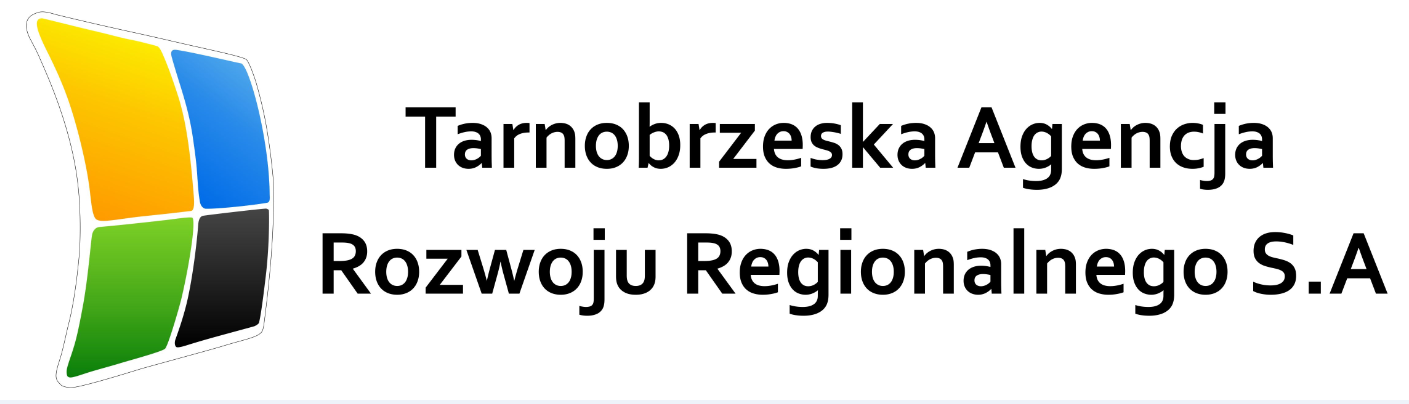 Sprawozdanie z działalnościTarnobrzeskiej Agencji Rozwoju Regionalnego S.A. 
w okresie od 1 stycznia 2019 do 31 grudnia 2019 r.Charakterystyka SpółkiSprawozdanie z działalności obejmuje  okres od 1 stycznia do 31 grudnia 2019 roku.Głównym przedmiotem działalności TARR S.A. jest realizacja projektów finansowanych ze źródeł UE a także wynajem nieruchomości na własny rachunek, doradztwo w zakresie prowadzenia działalności gospodarczej i zarządzania, działalność wspomagająca edukację, działalność zawiązana z organizacją promocji przedsiębiorczościRodzaj kapitałów i ich wielkośćGłównymi akcjonariuszami Tarnobrzeskiej Agencji Rozwoju Regionalnego S.A. są: Gmina Tarnobrzeg – 1911 akcji, Województwo Podkarpackie – 483 akcje, Elektrownia Połaniec S.A. – 80 akcji Kopalnie i Zakłady Przetwórcze Siarki „Siarkopol” w Tarnobrzegu – 50 akcji. Pozostali tj. osiemnastu akcjonariuszy posiada od kilku do kilkunastu akcji. Kapitał podstawowy na dzień 31.12.2019 r. wyniósł 1 325 500,00  zł, w ilości 2651 akcji o wartości nominalnej 500 zł każda. WŁADZE SPÓŁKIOrgany Tarnobrzeskiej Agencji Rozwoju Regionalnego S.A. tworzą: Walne Zgromadzenie Akcjonariuszy, Rada Nadzorcza i Zarząd.Rada Nadzorcza  w 2019 roku pracowała   w trzyosobowym składzie:Przewodniczący RN – Pani Bożena Sudoł-KaczmarekZastępca przewodniczącego RN – Pan Marcin Fijołek  Członek RN – Pan  Paweł Zasadni Zarząd Agencji w 2019 roku jednoosobowo sprawował: Pan Bogusław Kobyłecki  Zarząd powołany został na obecną, trzyletnią kadencję w dniu 29 czerwca 2018 Sprawozdanie z prac Zarządu w 2019 rokuW związku z podejmowanymi decyzjami i uchwałami Zarządu, spółka w 2019 roku realizowała prace zawarte w następujących grupach tematycznych:wspieranie małych i średnich przedsiębiorstw, współpraca z samorządami gmin,współpraca z uczelniami wyższymi  z Podkarpacia,realizacja projektów współfinansowanych ze środków funduszy strukturalnych UE,realizacja bonów towarowychrealizacji pożyczek w ramach Funduszu Pożyczkowegorealizacja audytów energetycznychPodsumowując działalność Tarnobrzeskiej Agencji Rozwoju Regionalnego S.A.:w 2019 r. przyznano 42 dotacje na utworzenie nowych firm PLNzrealizowano  38 staży,zrealizowano 524godzin szkoleń, przeszkolono 170 osoby,udzielono pożyczek dla mikroprzedsiębiorców na łączną kwotę 1.778.100,00 zł. . kwalifikacyjne kursy zawodowe   ukończyło 476 osób, złożono 4 wnioski o dofinansowanie projektów a/ W dniu 02.04.2019 został złożony w WUP Rzeszówwniosek o dofinansowanie projektu„Młode Kadry Podkarpacia – II edycja” w ramach działania 1.2 – Wsparcie osób młodych na regionalnym rynku pracy. b/ W dniu 07.10.2019 został złożony w WUP Rzeszów wniosekprojektu „Od pomysłu do sukcesu z własną firmą” Działanie 7.3c/ Projekt OWES.Działanie: 8.5 Wspieranie rozwoju sektora ekonomii społecznej w regionie.d/Działanie: 7.3 „Wsparcie przedsiębiorczości na terenie MOF Tarnobrzeg"Opracowano  6 audytów obiektów zabytkowych i sakralnych w ramach programu NFOŚiGW  z dofinansowaniem 95%TARR S.A. wykonała analizę dla 10 budynków  osiągnięcia wskaźników rezultatu założonych we wniosku o dofinansowanie zadania „ Głęboka modernizacja energetyczna budynków użyteczności publicznej miasta Tarnobrzega I oraz II” realizowanego ze środków Regionalnego Programu Operacyjnego Województwa Podkarpackiego na lata 2014-2020.Wykonano 1wniosek dla programu Czyste powietrzeZostały sporządzone dwie dokumentacje na rozpoczęcie działalności gospodarczej. Pierwsze dokumentacja dotyczyła środków z PUP Tarnobrzeg, druga dokumentacja była ze środków PROW. Wnioski przeszły pozytywnie ocenę. Dokumentacja PROW została oceniona na 92/110 punktów i zajęła trzecie miejsce ex aequo z trzema innymi dokumentacjami.Przewidywane kierunki rozwojuPodstawowym celem funkcjonowania Agencji będzie dalsze inicjowanie przedsiębiorczości i innowacyjności. Jedną z dróg realizacji tego celu będzie prowadzenie Inkubatora Przedsiębiorczości, Tarnobrzeskich Startupów, które w swoich założeniach i funkcjonowaniu sprzyjają powstawaniu nowych firm otaczanych w pierwszym okresie funkcjonowania szczególnym przywilejem finansowym oraz fachową pomocą doradczą.Kluczową sprawą umożliwiającą kompleksowe wsparcie przedsiębiorczości jest możliwość udzielania niskooprocentowanych pożyczek. W 2020 r. przewiduje się składanie wniosków w Konkursach organizowanych przez BGK dla Podkarpacia, orazudzielanie pożyczek w ramach Podkarpackiego Funduszu Rozwoju.W przypadku przetargów ogłaszanych przez BGK TARR S.A. nie mogła wziąć udziału w przetargu ogłoszonym 21 października na platformie zakupowej Banku Gospodarstwa Krajowego o przetargu nieograniczonym  na Wybór Pośredników Finansowych w celu wdrażania Instrumentu Finansowego „Mikropożyczka” w ramach projektu „Wsparcie rozwoju przedsiębiorczości poprzez pożyczki” w ramach instrumentów finansowych Regionalnego Programu Operacyjnego Województwa Podkarpackiego (nr postępowania DZZK.123.DIF.2019)Brak możliwości uczestniczenia w przetargu wynika z toczącego się przeciw Spółce postepowania sądowego  o zapłatę kwoty 1.460.707,11 zł. z powództwa Sebastiana Sadrakuły oraz braku możliwości  po wygranym przetargu podpisania umowy i złożenia oświadczenia wymaganego przez Bank Gospodarstwa Krajowego  na podstawie &26 ust.1 Umowy operacyjnej o treści:Przeciwko Pośrednikowi Finansowemu nie zostało wszczęte ani też nie grozi wszczęcie żadnego posterowania sądowego, arbitrażowego ani organem administracyjnym przed sądem, trybunałem arbitrażowym ani organem administracji publicznej, które to postępowanie w przypadku niekorzystnego dla Pośrednika Finansowego orzeczenia mogłoby mieć Istotny Negatywny Wpływ. (Opinia prawna  z dnia 27.11.2019 w przedmiocie ryzyk związanych z zawarciem przez TARR umowy  operacyjnej z BGK na udzielenie mikropożyczek dla przedsiębiorców w kontekście postępowania sądowego z powództwa Sebastiana Sadrakuły przeciwko TARR  S.A. o zapłatę)Bank Gospodarstwa Krajowego zawiera ze wszystkimi  Pośrednikami Finansowymi  standardową umowę. Do czasu rozstrzygnięcia sprawy z Panem Sebastianem Sadrakułą TARR S.A. nie będzie miała możliwości  występowania w przetargach ogłaszanych przez  Bank Gospodarstwa Krajowego i dalszego prowadzenia w pełnym wymiarze  Funduszu Pożyczkowego. Wygranie  przetargu przez naszą Spółkę  było  bardzo realne, szacuje się że TARR S.A.  dzięki postępowaniu sądowemu utraciła możliwość pozyskania środków na mikropożyczki na kwotę 1. 800.000 i wynikających z niej korzyści w wysokości 216.000 zł.Do końca 2019 roku w Tarnobrzeskiej Agencji Rozwoju Regionalnego S.A. działał Fundusz Pożyczkowy TARR S.A. dla mikroprzedsiębiorców inwestujących na terenie województwa podkarpackiego w ramach którego udzielane są pożyczki na rozwój działalności gospodarczej. Celem projektu „Dokapitalizowanie Funduszu Pożyczkowego TARR S.A.” jest umożliwienie rozwoju podmiotom gospodarczym zarówno tym nowo powstałym jak i tym już istniejącym na rynku, które poszukują finansowania swoich projektów. Fundusz pożyczkowy jest alternatywą dla kredytów i pożyczek oferowanych przez Banki w aspekcie zasad i sposobu ich realizacji, szybkości uzyskania środków, a także indywidualnego podejścia do Klienta. Od dnia powstania do dnia 31.12.2019 Fundusz Pożyczkowy  wypłacił pożyczki na łączną kwotę 10.109.211,41 z., ilościowo 175 pożyczek.Pożyczki otrzymały podmioty z Tarnobrzega oraz okolicznych gmin.Praca Agencji, podobnie jak to było w ostatnich latach, na obecną chwilę ukierunkowana jest przede wszystkim na realizowanie przedsięwzięć opartych na środkach zewnętrznych w tym instrumentach finansowych Unii Europejskiej. Realizowane projekty w 2019r:Czas przedsiębiorczości – II edycjaMłode Kadry PodkarpaciaPOWESPodkarpacka kuźnia zawoduCentralny Okręg Szkoleniowy Projekt „Czas przedsiębiorczości – II edycja” w ramach działania 7.3 – Wsparcie rozwoju przedsiębiorczości Termin realizacji:01.10.2017 r – 30.11.2019Wartość projektu: 3.211.205,14 PLN.W grudniu 2019 r. został złożony do WUP w Rzeszowie końcowy wniosek 
o płatność rozliczający projekt w którym wskaźniki zrealizowano w 100%.W projekcie zrealizowano:Liczba osób pozostających bez pracy, które otrzymały bezzwrotne środki na podjęcie działalności gospodarczej oraz finansowe wsparcie pomostowe –60 os.Liczba osób która otrzymała specjalistyczne doradztwo dla firm – 60 os. łącznie zrealizowano 240 godz.Liczba osób w wieku powyżej 29 r.ż. pozostających bez pracy, które zakończyły udział w projekcie – 72 osoby.Liczba os. które zostały przeszkolonew zakresie prowadzenia własnej firmy – 72 os. łącznie zrealizowano 96 godz.Liczba osób które otrzymały indywidualne  doradztwo w zakresie przygotowania biznesplanów – 72 os. łącznie zrealizowano 432 godz.Projekt „Młode kadry podkarpacia” w ramach programu POWER, działania 1.2– Wsparcie osób młodych pozostających bez pracy na regionalnym rynku pracy. Okres realizacji: 25.02.2018–  25.08.2019Wartość projektu: 1 456 533,96 PLN.Kontynuowano realizację projektu poprzez:1. Monitoring utworzonych 12 firm,. Wszystkie nowoutworzone podmioty wywiązały się z zawartych umów tj. prowadziły działalność gospodarczą przez nieprzerwany okres 12 miesięcy 2. Realizację staży dla łącznie 38 osób w tym wypłata stypendium stażowego, zwrot kosztów badań lekarskich oraz zwrot kosztów dojazdów,2. Realizację kursów zawodowych dla 33 Uczestników projektu: - 2 osoby realizowały Kurs obrabiarek sterowanych numerycznie – Operator / Programista CNC w wymiarze Łącznie: 100 godzin - 1 osoba realizowała Kurs operatora wózka widłowego- 30 osób realizowało Kurs komputerowy ECDLProjekt zakończono zgodnie z Harmonogramem realizacji dnia 25.08.2019 r.Wszystkie wskaźniki osiągnięto na poziomie pow. 100%Projekt OWES. Projekt zakłada wsparcie rozwoju Ekonomii Społecznej w subregionie południowym województwa podkarpackiego.Łączna wartość projektu wynosi 26 035 364,52 zł (TARR jest partnerem).Okres realizacji projektu od 01.01.2017. do 31.12.2019r.Projekt trzyletni, dzięki któremu zostanie utrzymane zatrudnienie w TARR S. A.. Ponadto dzięki ponadlokalności projektu, Agencja może reklamować się w różnych miejscach Podkarpacia, co przynieść może wymierne efekty.Celem głównym projektu jest udzielenie kompleksowego wsparcia osobom oraz podmiotom ekonomii społecznej w działaniach mających na celu utworzenie, co najmniej 202 miejsc pracy w nowych oraz istniejących przedsiębiorstwach społecznych oraz działania mające na celu ich stabilizację na rynku pracy za pomocą specjalnie dobranych narzędzi.W 2019 roku kontynuowano realizację projektu poprzez:1. Animację –działania na rzecz grup inicjatywnych i społeczności lokalnej 2. Doradztwo kluczowe na rzecz zakładania i ekonomizowania NGO  - praca z podmiotami nad ich rozwojem i wspierając w podejmowanych inicjatywach. 3. Doradztwo na rzecz nowoutworzonych przedsiębiorstw społecznych  m.in. wspierał w funkcjonowaniu, w sporządzaniu zestawień wsparcia pomostowego, reagował w sytuacjach kryzysowych i innych. Odbyło się szereg spotkań doradczych z podległymi doradcy podmiotami. 4. Doradztwo na rzecz istniejących przedsiębiorstw społecznych, w których utworzone zostały nowe miejsca pracy., m.in. wspierał w funkcjonowaniu, w sporządzaniu zestawień wsparcia pomostowego, reagował w sytuacjach kryzysowych i innych. 5. Dodatkowo TARR S.A. zrealizował w 2019 r. 10 szkoleń z zakresu zakładania i prowadzenia działalności gospodarczej w sektorze Ekonomii Społecznej w wymiarze 14 godzin każde dla łącznie 126 osób w tym 58K i 68 M. Projekt „Podkarpacka kuźnia zawodu”-23.02.2018r. zawarta została umowa z WUP na finansowanie projektu w ramach RPO WP 2014 – 2020, Działanie 9.5 „Podnoszenie kompetencji osób dorosłych w formach pozaszkolnych”.Okres realizacji: 01.03.2018 –  30.06.2019. Wartość projektu: 761 312,50 PLN.W ramach kwalifikacyjnych kursów zawodowych zostało przeszkolonych:27 Uczestników/czek prawa jazdy kat. C, 40 Uczestników/czek kat. C+E,10 Uczestników/czek z kwalifikacji na przewóz osób,7 Uczestników/czek z kwalifikacji na przewóz mienia.W ramach kursów zawodowych:10 Uczestników z niepełnosprawnością ukończyło kurs spawania metodą TIG,42 Uczestników/czek zakończyło kurs wózki podnośnikowe kat. II WJO.Projekt „Centralny Okręg Szkoleniowy” w ramach działania 9.5 „Podnoszenie kompetencji osób dorosłych w formach pozaszkolnych” RPO WPProjekt realizowany w partnerstwie  z Wektor Consulting oraz NIL Kolbuszowa zakłada przeszkolenie 2307 osób zainteresowanych z własnej inicjatywy zdobyciem, uzupełnieniem lub podniesieniem kwalifikacji zawodowych mających miejsce zamieszkania na terenie obszaru realizacji projektu.Termin 01.01.2019- 31.12.2021Wartość projektu to 9 224 539,50 zł, Wartość projektu dla TARR  -    3 071 771,65  zł  Największym zainteresowaniem cieszą się kursy prawa jazdy na kategorię C+E, kursy operatorów koparko ładowarek, kursy operatorów CNC oraz studia podyplomowe.Tak jak wspomniano powyżej w 2019 roku pozyskano 4 nowe projektyktórych realizacja rozpoczęła się w 2020 lub 2021 roku:Młode Kadry Podkarpacia – II edycjaOd pomysłu do sukcesu z własną firmą”POWES Wspieranie rozwoju sektora ekonomii społecznej w regionie„Wsparcie przedsiębiorczości na terenie MOF Tarnobrzeg" rozpoczynające się 01.07.2021Ad 1/ W dniu 02.04.2019 został złożony w WUP Rzeszów       wniosek o dofinansowanie projektu „Młode Kadry Podkarpacia – II edycja” w ramach działania 1.2 – Wsparcie osób młodych na regionalnym rynku pracy. Ad 2/ W dniu 07.10.2019 został złożony w WUP Rzeszów wniosek projektu „Od pomysłu do sukcesu z własną firmą” Działanie 7.3Ad 3/ / Projekt POWES realizowany w partnerstwie z PAKD Działanie: 8.5 Wspieranie rozwoju sektora ekonomii społecznej w regionie.Wniosek złożony w dniu 08.11.2019 r.Pozytywną ocenę uzyskał w dniu  06.12.2019.Umowę podpisano dnia 30.12.2019Okres realizacji projektu: 2020-01-01 do: 2022-12-31Ad 4/ Działanie: 7.3 „Wsparcie przedsiębiorczości na terenie MOF Tarnobrzeg"Wniosek złożony w dniu 11.10.2019 r.Pozytywną ocenę uzyskał w dniu  23.12.2019 r.Umowę podpisano dnia 29.01.2020.Okres realizacji projektu: 2021-07-01 do: 2022-12-31Wartość projektu 3 101 596,00 złDofinansowanie projektu z UE: 3 004 136,00 złKoszty pośrednie (wynagrodzenie TARR): 307 096,00 złRealizacja bonów towarowych Przez cały 2019 rok  prowadzono na terenie miasta Tarnobrzega oraz okolicznych miast sprzedaż i realizację bonów towarowych.W 2019r. dokonano rozliczenia bonów na kwotę 289 070,00 zł i wypłacono prowizjęw wysokości netto 10 964,99 zł.Bony zostały zrealizowane przez 33 firmy. Średnia prowizja wyniosła 3,8%.Przez cały 2019 rok prowadzone były wszelkie działania, które miały na celu pozyskanie nowych realizatorów i odbiorców bonów towarowych.Spółka poszerzy swoją dotychczasową ofertę o opracowywanie audytów energetycznych, certyfikatów, audytów efektywności energetycznej, protokołów przeglądów instalacji grzewczych i klimatyzacyjnych wykonywanych  samodzielnie jak i w partnerstwach z innymi podmiotami.Spółka wprowadzi na rynek swoją ofertę związaną z programem Czyste Powietrze w ramach planowanej umowy  z  Gminą Tarnobrzeg.Spółka wygrała w przetargu na operatora Tarnobrzeskiego Parku Przemysłowo Technologicznego.W przetargu wystartowano w konsorcjum ze stowarzyszeniem „Wschodni Sojusz Motoryzacyjny”. TARR S.A. chce powrócić do zarządzania Tarnobrzeskim Parkiem Przemysłowo Technologicznym, wykorzystać jego potencjał do budowy Startupów, działalności szkoleniowo doradczej a także do realizacji  ciekawych konferencji.Promocja Parku•	W okresie marzec-sierpień 2020 utworzono ulotkę informującą o wolnych pomieszczeniach do wynajęcia. Ulotka została rozdana podczas szkoleń organizowanych w TPP-T przez Tarnobrzeską Agencję Rozwoju Regionalnego S.A. w dniach 16.07, 20-23.07.2020r. •	W związku z działalnością Stowarzyszenia Wschodni Sojusz Motoryzacyjny, w TPP-T odbyły się 3 spotkania członków klastra z regionu Podkarpacia i Małopolski oraz spotkania Zespołów Zarządzających projektami DRIVES oraz PAMISZ.•	W związku z utrudnieniami spowodowanymi pandemią COVID-19 uczestnictwo w wydarzeniach branżowych nie było możliwe. Inwestorzy•	Na początku sierpnia przeprowadzono wstępną rozmowę z Panem Tadeuszem Pelic, przedsiębiorcą rozpoczynającym działalność w ramach projektu „Od pomysłu do sukcesu z własną firmą”. Inwestor zdecydował się na aplikowanie o wynajem powierzchni biurowej po zapoznaniu się z ulotką TPP-T otrzymaną na szkoleniu TARR S.A. •	Firma Aqua-art. Bartłomiej Lipczyński zgłosiła chęć najmu części hali w sektorze A Inkubatora TPP-T, uprzednio wynajmowanej przez firmę SPEC Dawid Skotnicki.•	28 sierpnia Wniosek Aplikacyjny złożyła firma „Zakład Usługowy Eland Zbigniew Rotkiewicz”. Inwestor zainteresowany jest powierzchnią biurową otwartą (15,8m2).•	Zawarto 8 umów najmu, w tym 1 na wynajem miejsc parkingowych oraz 1 na wynajem wolnostojącego kontenera.•	Pozostało do wynajęcia: 13 pomieszczeń biurowych otwartych oraz część powierzchni produkcyjno-usługowej w hali A Inkubatora Technologicznego.•	Wobec najemców, którzy opuścili lokale, ale nie uregulowali należności za czynsz tj.: SPEC Dawid Skotnicki, TurboNadruki.pl Maciej Zdyra, Leśniewski Sound System Bartosz Leśniewski, zostało wszczęte postępowanie egzekucyjne (prowadzone przez Urząd Miasta Tarnobrzega). Dokumentacja została przekazana Mec. Pawłowi Kozielcowi.•	Po rozwiązaniu umowy z firmą SPEC, część hali A w Inkubatorze Technologicznym TPP-T została podzielona przez firmę Grupa BZK Sp. z o.o. na własny koszt, umożliwiło to najemcy dostęp do sanitariatów. W pozostałej części hali podłoga została odtłuszczona na koszt Operatora TPP-T, następnie ściany i podłoga zostały pomalowane przez najemcę AquaArt Bartłomiej Lipczyński (na koszt najemcy). Lokal, który wynajmowany był uprzednio przez dwa warsztaty samochodowe był w znacznym stopniu wyeksploatowany z widocznymi przebarwieniami  na posadzkach, plamami na ścianach.•	Najemcy Bionrg Sp. z o.o. oraz Ewander Recykling Sp. z o.o., których umowy wygasły odpowiednio 26.07.2018r. oraz 13.09.2018r. oraz którzy nie uregulowali należnych opłat za czynsz, zostali wezwani do opuszczenia zajmowanych lokali. W związku z tym, iż nie otrzymaliśmy odpowiedzi na wysłane wiadomości email, a przesyłki wysłane poczta tradycyjną zostały zwrócone, komisyjnie opróżniono lokal, a rzeczy najemców zdeponowano do końca bieżącego roku. W przypadku braku odbioru rzeczy przez najemców, zostaną komisyjnie zniszczone. 15 czerwca br. do Urzędu Miasta Tarnobrzega skierowano prośbę o wszczęcie procedury egzekucji przeterminowanych należności.•	Najemcy Mainserv Sp. z o.o. oraz Nowe Technologie Nicola Zinni, którzy wynajmowali wspólnie lokal BD02, wypowiedzieli umowę najmu 17.02.2020r., ale nie opróżnili lokalu po upłynięciu 1 miesiąca wypowiedzenia oraz nie oddali kluczy do lokalu, zostali obciążeni kosztem bezumownego korzystania z lokalu oraz opłatą za wykorzystywane dwa miejsca parkingowe. Z dniem 18.06.2020r. lokal został opróżniony przez najemcę, jak również zdano klucze do lokalu.•	W związku z Zarządzeniem nr 142/2020 Prezydenta Miasta Tarnobrzega z dnia 14.04.2020r. w sprawie form udzielenia pomocy najemcom prowadzącym działalność gospodarczą w lokalach użytkowych stanowiących zasób Gminy Tarnobrzeg oraz na podstawie umowy dzierżawy lub najmu gruntu z czasowych zwolnień z opłaty czynszu korzystało sześciu najemców. Od dnia 15.06.2020r. ze zwolnień z opłat czynszu nie korzysta żaden z najemców.Sprawozdanie z działań finansowych TPPT za okres 05.03-31.08.2020r.  Tabela przypisów za poszczególne miesiące tytułem najmu i mediów za rok 2020Dochody otrzymane przez TARR na dzień 31.08.2020r. wynoszą  481.114,16 netto, zaś kwoty przekazane do UM 391.403.41zł netto.Poniższa tabela przedstawia najemców oraz wysokość  zaległości na dzień 31.08.2020r.              W/w sprawy zostały przekazane do UM. Do wymienionych poniżej najemców zostało wcześniej napisane i wysłane wezwanie do zapłaty.Kontynuowane będą pozostałe działalności: ograniczona dystrybucja bonów towarowych, wynajem sal szkoleniowych, Spółka będzie opracowywać na zlecenie strategie, studia wykonalności, audyty itp.ZatrudnienieW 2019 roku w Agencji  średnioroczne zatrudnienie ukształtowało się na poziomie  12,65 etatu. Pracownicy posiadają wysokie kwalifikacje i bogate doświadczenie zawodowe. Sytuacja finansowa Spółki na 31.12.2019Sprawozdanie finansowe Spółki za 2019r. obejmujące: bilans, rachunek zysków i strat, zestawienie zmian w kapitale, rachunek przepływów pieniężnych oraz informację dodatkową wykazuje, że bilans sporządzony na dzień 31.12.2019 r. zamyka się po stronie aktywów i pasywów sumą 10.171.235,21 zł. Aktywa trwałe, na które składają się wartości niematerialne i prawne oraz rzeczowe aktywa trwałe stanowią wartość 230.382,78 zł. Aktywa obrotowe stanowią wartość 9.940.852,43 zł i są to należności krótkoterminowe w kwocie 6.370.866,65 oraz środki pieniężne w kwocie 3.563.864,74 zł.Kapitał własny na dzień 31.12.2019 r. stanowi wartość 579.127,38 zł i składa się z kapitału podstawowego w kwocie 1.325.500 zł, kapitałów zapasowych, straty z lat ubiegłych w wysokości 680.461,91 zł oraz  pomniejszony ostratę z roku 2019  w kwocie 67.525,86 zł.Zobowiązania i rezerwy  na zobowiązania na dzień 31.12.2019 roku wynoszą 9.592.107,83 zł i zawierają zobowiązania krótkoterminowe na kwotę 2.494.347,80 zł, zobowiązania długoterminowe w kwocie 2.252.161,44 zł oraz rozliczenia międzyokresowe w kwocie 4.637.852,14 zł. Znaczną kwotę zobowiązań krótkoterminowych stanowi zobowiązanie wobec Urzędu Marszałkowskiego z tytułu środków niewykorzystanych na udzielenie pożyczek dla beneficjentów Funduszu Pożyczkowego w kwocie 2.263.925,79 zł z terminem zwrotu w I kwartale 2020r.Zobowiązania z tytułu dostaw i usług, rozliczenia publicznoprawnych wynoszą łącznie 56.076,10 zł. Kwotę zobowiązań długoterminowych stanowi zobowiązanie wobec Urzędu Marszałkowskiego z tytułu środków zaangażowanych obecnie w udzielone pożyczki dla beneficjentów Funduszu Pożyczkowego w kwocie 2.252.161,44 zł.Zestawienie danych na 30.09.2020Przychody i kosztyWartość przychodów ogółem wyniosła 3.180.583,32 zł, w tym przychody ze sprzedaży 211.629,28 zł, przychody operacyjne 2.818.280,66 zł , przychody finansowe 150.673,38 zł. Rachunek zysków i strat za okres od 01.01.2019 r. do 31.12.2019 r. wykazał stratę w wysokości 67.525,86 zł. Zagrożenia działalności SpółkiW dniu 23.03.2018r. wpłynął do siedziby Spółki pozew przeciwko TARR SA z powództwa Sebastiana Sadrakuły o zapłatę odszkodowania w kwocie 1.460.707,11 za nienależyte wykonanie zlecenia na opracowanie studium wykonalności w 2016 roku oraz tytułem utraconych korzyści.W dniu 12.04.2018r. Spółka złożyła odpowiedź na pozew za pośrednictwem reprezentującej ją Kancelarii Prawnej wnosząc m.in. o oddalenie powództwa w całości, zasądzenie od powoda na rzecz pozwanej kosztów procesu, w tym kosztów zastępstwa procesowego według norm przypisanych oraz dopuszczenie i przeprowadzenie w sprawie nowych dowodów.Na podstawie opinii prawnej z dnia 19.11.2018r. Zarząd postanowił uchwałą nr 4/12/2019 o nie tworzeniu rezerwy  na zobowiązanie wynikające z pozwu. Zdaniem autorów opinii prawnej prawdopodobieństwo przegrania sprawy z powództwa S. Sadrakuły p-ko TARR S.A. jest niewielkie. Argumenty faktyczne i prawne, a także rzetelnie i terminowo podjęte czynności procesowe w tej sprawie, determinują w ocenie kancelarii, iż wytoczone powództwo jest bezzasadne.Potwierdzeniem stanowiska Zarządu zawartego w uchwale nr 4/12/2019 jest opinia prawna z dnia 30.01.2020r.Ewentualne zobowiązanie  do zapłaty odszkodowania należy potraktować jako warunkowe, w rozumieniu przepisów o rachunkowości. Przyszłe zobowiązanie z tytułu pozwu nie jest pewne, a według przedstawionej w opinii prawnej oceny ryzyka w zakresie negatywnego rozpoznania sprawy przez Sąd, Zarząd uznał, iż nie występuje duże prawdopodobieństwo powstania zobowiązania do zapłaty. Dlatego w oparciu o art. 35d UoR, Zarząd uważa, że na obecnym etapie sprawy nie jest zasadne tworzenie rezerw z tego tytułu.Zarząd w związku z  toczącą się sprawą z Panem Sebastianem Sadrakułą  nie ma możliwości rozwoju Funduszu Pożyczkowego uwzględniającego udział w przetargach Banku Gospodarstwa Krajowego.W dniu 10.07.2020 wyrokiem Sądu  Okręgowego w Rzeszowie VI Wydział Gospodarczy  powództwo Pana Sebastiana Sadrakuły zostało całkowicie oddalone.2019 r01.01.2020 – 30.09.2020podpisane umowy na kursy zawodowe337 szt337sztZrealizowane i opłacone kursy zawodowe710 544,39721 485,21Okres realizacji:02.12.2019 r. – 31.08.2021 r.Wykonanie na 30.09.2020Wartość projektu 2 423 155,80 złDofinansowanie projektu z UE2 301 998,01 zł1.005.479,04Koszty pośrednie (wynagrodzenie TARR): 194 906,01 zł84 262,16Okres realizacji: 03.02.2020 r. – 31.01.2022 r.Wykonanie na 30.09.2020Wartość projektu 5 042 786,80 złDofinansowanie projektu z UE4 882 847,45 zł1 151 613,63Koszty pośrednie (wynagrodzenie TARR): 497 815,45 zł117 642,92Okres realizacji: 01.01.2020 r. – 31.12.2022 r.Wykonanie na 30.09.2020Wartość projektu Dofinansowanie dla TARR jako Partnera824150,00193 936,04Koszty pośrednie (wynagrodzenie TARR): 82415,0015 108,65Lp.Nazwa InwestoraData rozpoczęciaPowierzchnia
m2% powierzchni całkowitej(7720,79m2)1.Precision Machining01.10.2014145,301,882.Milkbar Europe Sp. z o.o.20.11.20141155,6114,973.Seger01.12.201457,900,754.Zakład Obsługi Leśnictwa Tagart20.04.2015754,909,785.GreenLynx Paweł Ryś01.05.201520,000,266.Olmark Marcin Olbrycht17.10.201632,500,427.Świat Robotyki17.10.201654,150,708.Anna Majkut Rehabilitacja Dzieci20.01.201762,000,809.Gabinet Psychologiczny A.Ramus13.03.201731,350,4110.Mikolo Paweł Paciura01.05.201710,000,1311.Todar s.c.01.07.201727,300,3512.Multiway Logistics Sp. z o.o.01.08.201751,000,6613.Usł. Trans. Zbigniew Ramos18.09.201758,700,7614.Gamechangers Agnieszka Fleming03.10.201764,800,8415.DoradztwoTechniczneM.Wiącek01.12.201735,700,4616.EntopMirosławWójciak01.12.201735,500,4617.Firma Transportowa Suwała Sp. z o.o.01.01.20184,000,0518.Sylwan Ewa Skóra26.03.2018462,986,0019.SteamForce Michał Flak28.05.2018207,482,6920.VitroArt Sp. z o.o.17.10.2018435,605,6421.DiamondQuality01.12.201815,900,2122.Markizeta W.H.SolarscySp.j.25.01.20192624,0133,9923.All Steel Sp. z o.o.02.05.201937,000,4824.Eventlist Sp. z o.o.01.12.201910,000,1325.WirtualnyKonsjerż01.12.201923,300,3026.KCK Media Kaja Chmiel-Kloc01.02.202032,000,4127.Mikolo Logistics Sp. z o.o.01.05.2020131,811,7128.TARR S.A.19.03.202037,000,4829.Grupa BZK Sp. z o.o.21.05.2020271,503,5230.Web-Box Tobiasz Radłowski25.05.202026,900,3531.Fundacja Agencja Rozwoju Regionalnego18.06.202031,500,41SUMASUMASUMA6947,6990,00Rafaello Rafał Kępa01.06.202026,00PARKING 2xAqua-Art. Bartłomiej Lipczyński01.06.202012,66KONTENERLpMiesiącKwota bruttoKwota nettoIlość  faktur1Marzec 202016.006,4813.013,39132Kwiecień 2020104.857,6485.250,16593Maj 202090.776,2473.801,83464Czerwiec 2020111.999,3491.056,37505Lipiec 2020115.490,3593.894,60476Sierpień 2020121.081,7498.440,4447Razem560.211,79455.456,79262Lp.Nazwa firmy Kwota bruttoKwota netto1Turbo Nadruki995,47809,332 Leśniewski1.983,311.612,453SPEC Dawid Skotnicki11.614,429.442,62Razem14.593,2011.894,4031.12.201930.09.2020aktywa trwałe230.382,78224753,58aktywa obrotowe w tym9.940.852,4314 079 294,96należności krótkoterminowew tym z tytułu projektów6.370.866,656 339 194,0111 055 886,7311 025 050,41środki pieniężne3.563.864,741777829,23Aktywa10.171.235,2114 304 048,54kapitał własny w tym579.127,38652601,60zysk/ strata netto67.525,8673474,22zobowiązania i rezerwy  na zobowiązania w tym:9.592.107,8313 651 446,94zobowiązania długoterminowe2.252.161,441 712 118,29zobowiązania krótkoterminowe w tym:2.494.347,801 505 845,71zob. z tytułu dostaw i usług22 242,5738 962,98zob.publiczno-prawne33 833,53151 199,06zobowiązanie wobec urzędu marszałkowskiego2.263.925,790,00rozliczenia międzyokresowe4.637.852,1410 225 736,49Pasywa10.171.235,2115483048,5431.12.201930.09.2020przychody ze sprzedaży w tym TPPT211.629,28585 177,62453 422,58przychody operacyjne2.818.280,663 335 969,42W tym dotacje2 772 865,393 248 458,94przychody finansowe 150.673,3898 375,22Razem przychody3.180.583,324 014 443,26Koszty działalności operacyjnej3.093.394,183 845 492,72koszty amortyzacji 17.263,935 629,20zużycie materiałów i energii63.040,5853 779,90usługi obce1.032.081,331 072 843,11wynagrodzenia brutto1.036.047,77708 998,90ubezpieczenia społeczne i świadczenia na rzecz pracowników224.659,85136 622,65podatki i opłaty30.850,5630 554,78pozostałew tym wypłacone dotacje 689.450,16631 006,631 837 064,181 807 950,00Koszty operacyjne11 397,493 543,41Koszty finansowe142 686,5597 011,91Wynik- 67.525,86+73 474,22